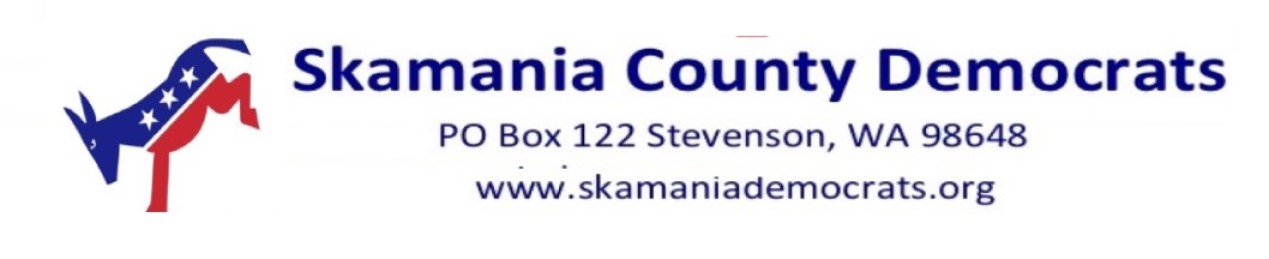 Benefits of Membership with Skamania County DemocratsYou join the effort to support Democratic Principle and get involvedFree Bumper Sticker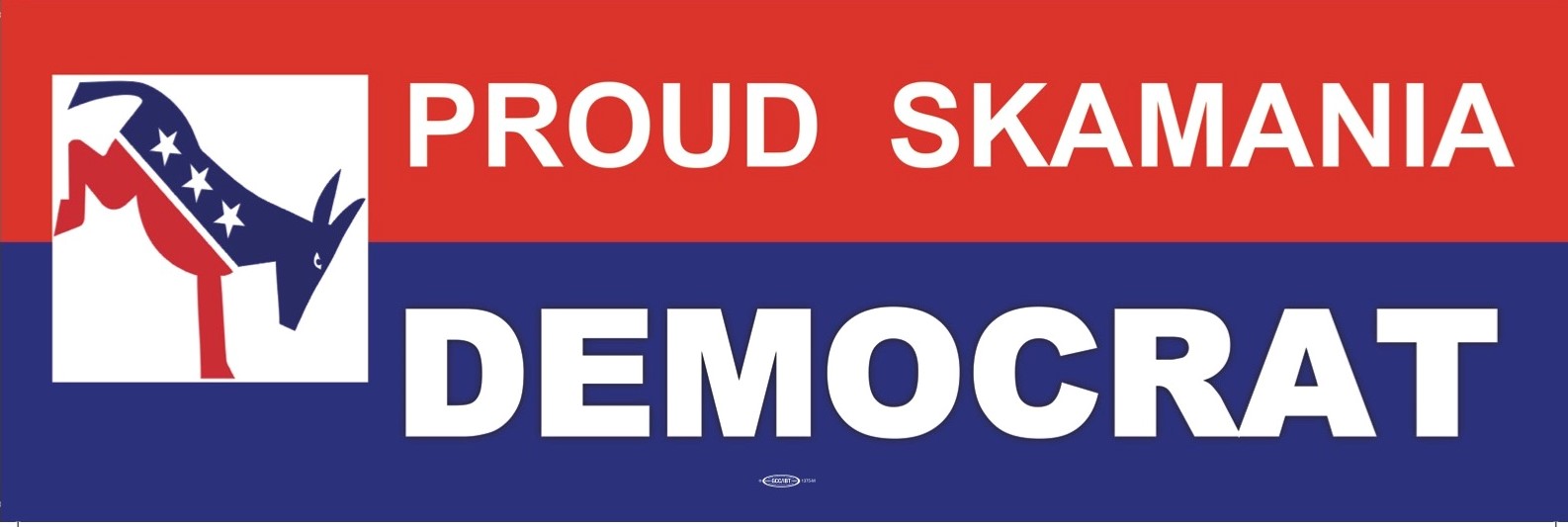 Addition to our Support your Local Democratic Businesses list 